Vēršam uzmanību Toyota Gravel un Lielbātas MTB distances dalībniekiemSaistībā ar drošības ierobežojumiem gāzes urbuma tuvumā,veicam nelielas izmaiņas trases shēmā!Lielbatas  distancei - 20,5- 21,5 kmToyota Gravel distancei tas būs 1. aplī  20,5- 21,5 km un 2 .aplī  56,5 km -57,5 kmAicinām sekot  trases norādēm un tiesnešiem trasē 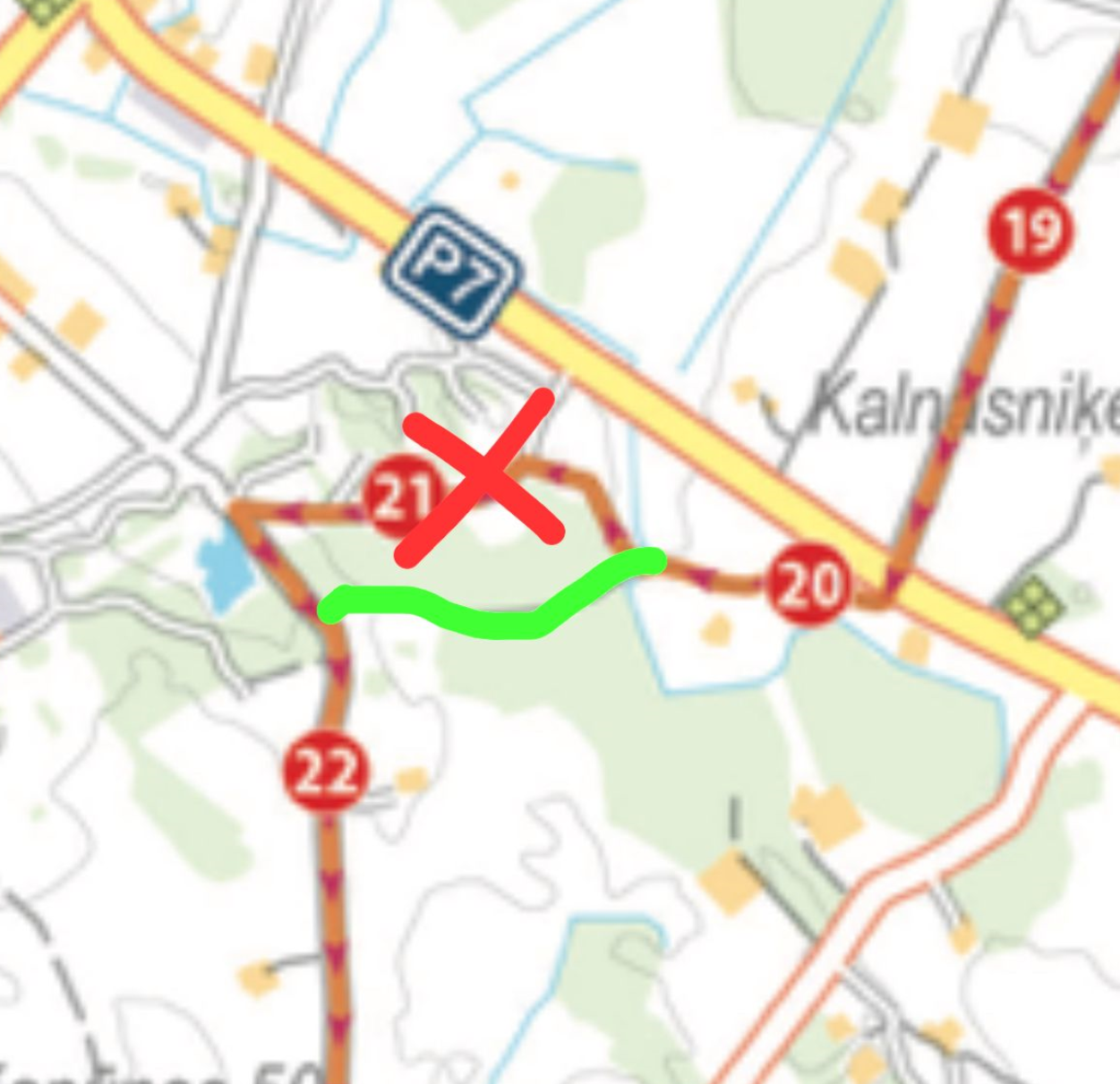                                                                                               Lielbata MTB DISTANCES MARĶĒJUMS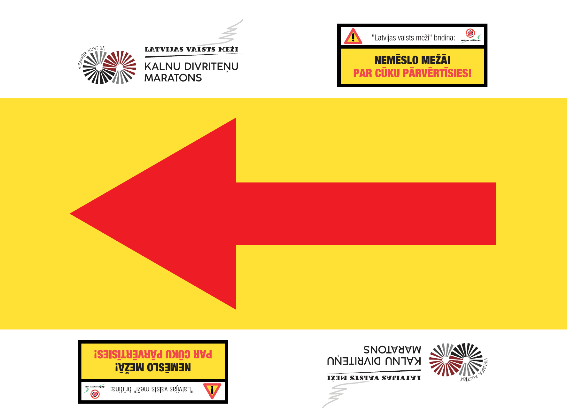    TOYOTA GRAVEL DISTANCES MARĶĒJUMS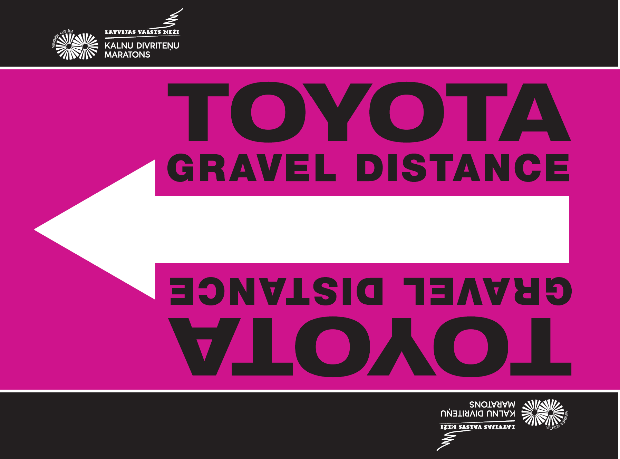 